Муниципальное бюджетное  общеобразовательное учреждение«Лыкошинская средняя общеобразовательная школа-интернат №2»Утверждено                                                                                                                               Распоряжение от                                                                                                                                 02 мая 2024года                Программалетнего оздоровительного лагеря дневного пребывания«Точка Роста»    с профильной сменой       «Орлята России».Срок реализации: июнь 2024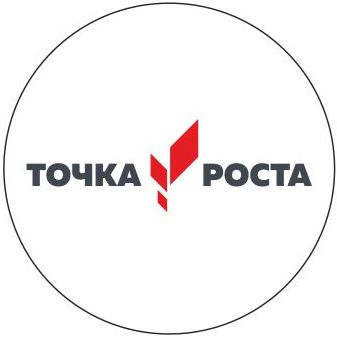 Посёлок Лыкошино2024г.Содержание программы:Пояснительнаязаписка……………………………………………………………………….….3-4Цель и задачипрограммы……………………………………………………………………....5-6Направления и видыдеятельности……………………………………………………………………..6Механизм реализациипрограммы………………………………………………………………………6-8Условия реализациипрограммы………………………………………………………………………8Ожидаемые результаты……………………………………………………………………………………9Формы и методыработы……………………………………………………………………………9План работы (сетка занятий) ………………………………………………..10-11Список используемойлитературы………………………………………………………………………123Пояснительная запискаЛетние каникулы составляют значительную часть свободного времени детей. Этот период как нельзя более благоприятен для развития их творческого потенциала, совершенствования личностных возможностей, приобщения к ценностям культуры, вхождения в систему социальных связей, воплощения собственных планов, удовлетворения индивидуальных интересов в личностно значимых сферах деятельности. Это время игр, развлечений, свободы в выборе занятий, снятия накопившегося за год напряжения, восполнения израсходованных сил, восстановления здоровья. Это период свободного общения детей.Значимость летнего периода для оздоровления и воспитания детей, удовлетворения детских интересов и расширения кругозора невозможно переоценить.Лагерь размещается на базе муниципального бюджетного образовательного учреждения «Лыкошинская  средняя общеобразовательная школа-интернат №2».Программа деятельности летнего лагеря ориентирована на создание социально значимой психологической среды, дополняющей и корректирующей семейное воспитание ребенка. Программа универсальна, так как может использоваться для работы с детьми из различных социальных групп, разного возраста, уровня развития и состояния здоровья.Программа включает в себя разноплановую деятельность, объединяет различные направления оздоровления, образования, воспитания в условиях лагеря.Основная идея программы ДОЛ «Точка Роста» - оздоровление детей, предоставление возможностей для раскрытия творческих способностей ребенка, создание условий для самореализации потенциала детей в4результате общественно полезной деятельности. Программа ориентирована на работу в разновозрастном детском коллективе и представляет собой одну смену.Сроки реализации программы: лето 2024 года: лагерная смена, 16 дней, с 03июня 2024г. по 25 июня 2024г.Лагерь – это сфера активного отдыха, разнообразная общественно значимая досуговая деятельность, отличная от типовой назидательной, дидактической, словесной школьной деятельности. Лагерь дает возможность любому ребенку раскрыться, приблизиться к высоким уровням самоуважениясамореабилитации. Лагерь с дневным пребыванием учащихся призван создать оптимальные условия для полноценного отдыха детей. Детские оздоровительные лагеря являются частью социальной среды, в которой дети реализуют свои возможности, потребности в индивидуальной, физической и социальной компенсации в свободное время. Летний лагерь является, с одной стороны, формой организации свободного времени детей разного возраста, пола и уровня развития, с другой – пространством для оздоровления, развития художественного, технического, социального творчества.5Цели и задачи программыЦель - организация отдыха и оздоровления детей , создание условий  для самореализации личности, развития творческих способностей , умения и навыков. Задачи :Создание системы физического оздоровления детей в условиях временного коллектива.Преодолеть разрыв между физическим и духовным развитием детей средством игры, познавательной и трудовой деятельностью.Формирование у школьников навыков общения и толерантности.Утверждение в сознании школьников нравственной и культурной ценностиПривитие навыков здорового образа жизни, укрепление здоровья.Приобщение ребят к творческим видам деятельности, развитие творческого мышления.Развитие и укрепление связей школы, семьи, учреждений дополнительного образования, культуры и др.Принципы, используемые при планировании и проведении лагерной сменыБезусловная безопасность всех мероприятийУчет особенностей каждой личностиВозможность проявления способностей во всех областях досуговой и творческой деятельности всеми участниками лагеря6Достаточное количество оборудования и материалов для организации всей деятельности лагеряРаспределение эмоциональной и физической нагрузки в течение каждого дня.Четкое распределение обязанностей и времени между всеми участниками лагеряЕжедневная рефлексия с возможностью для каждого участника лагеря высказать свое мнение о прошедшем днеНаправления и виды деятельностиХудожественно - творческое направлениеТрудовая деятельностьФизкультурно-оздоровительная деятельностьЭстетическое направлениеОбразовательное направлениеДосуговая деятельностьМеханизм реализации программыI этап. ПодготовительныйДеятельностью этого этапа является:проведение совещаний при директоре и заместителе директора по воспитательной работе по подготовке школы к летнему сезону;7издание приказа по школе о проведении летней кампании;разработка программы деятельности детского оздоровительного лагеря с дневным пребыванием детей «Точка Роста»;отбор кадров для работы в летнем оздоровительном лагере;составление необходимой документации для деятельности лагеряII этап. ОрганизационныйОсновной деятельностью этого этапа является:встреча детей, знакомство с правилами жизнедеятельности лагеря, проведение диагностики по выявлению лидерских, организаторских и творческих способностей;запуск программы «Точка Роста»;III этап. ПрактическийОсновной деятельностью этого этапа является:реализация основной идеи смены;вовлечение детей и подростков в различные виды коллективно- творческих дел;IV этап. АналитическийОсновной идеей этого этапа является:подведение итогов смены;выработка перспектив деятельности организации;8анализ предложений детьми, родителями, педагогами, внесенными по деятельности летнего оздоровительного лагеря в будущем.Условия реализации программы.1. Нормативно-правовые условия:Закон «Об образовании РФ»Конвенция о правах ребенка, ООН, 1991г.Всемирная Декларация об обеспечении выживания, защиты и развития детей 30.09.1990г.Устав МБОУ «Лыкошинская СОШИ №2»Положение о детском оздоровительном лагере дневного пребывания.Правила по технике безопасности, пожарной безопасности.Рекомендации по профилактике детского травматизма, предупреждению несчастных случаев с детьми в школьном оздоровительном лагере.Приказы Управления образования.Должностные инструкции работников.Санитарные правила о прохождении медицинского осмотра.Заявления от родителей.Правила регистрации детей при поступлении и выбытии.Акт приемки лагеря.9Планы работы.Ожидаемые результаты работы лагеря:укрепление здоровья детей;развитие у школьников интереса к занятиям с компьютерной техникой и новыми технологиями;расширение социального опыта;формирование коммуникативных умений, основы правильного поведения, общения, культуры, досуга;вырабатывание навыков ручного и общественно-полезного труда;формирование осознанного отношения к себе, как к части окружающего мира.Формы и методы работыИндивидуальные и коллективные формы работы в лагере осуществляются с использованием традиционных методов:беседанаблюдениепоручениеконкурсыпраздникиметод интерактивного обучения:социально-психологические тренинги, ролевые игры, дискуссии, мастер-классы.10План  мероприятийСписок литературы:Афанасьев С.П. Коморин С.В. - Что делать с детьми в загородном лагере, - М.: 2009 г.Жиренко О. Е. Мир праздников, шоу, викторин, - М.: «5» за знания, 2008 г.Лобачёва С.И., Великородная В.А. Загородный летний лагерь.– М.: ВАКО, 2008 г.Роткина Т. С., Курзова О. А., Нестеренко А. В. Уроки добра и милосердия, - О.: «Детство», 2007 г.Соколова Н. В. Лето, каникулы – путь к успеху: сборник программ и игр для детей и подростков в условиях детского оздоровительного лагеря, - О.: «Детство», 2009 г.Титов С.В. Здравствуй, лето! - Волгоград, Учитель, 2007 г.Шмаков С.А. Игры-шутки, игры-минутки. М., 2009 г.153 июня1.Организационный час2.Праздник «Страна детства» (3.Начало пути. Планета детства4 июня1.Игры на свежем воздухе «Академия лета» (ДЦ)2.Беседа по правилам дорожного движения5 июня1.Литературная игра по сказкам А.С.Пушкина «Приключения в Лукоморье» 2.Подвижные игры на свежем воздухе6  июняПланета сказок1. Познавательная игровая программа « В гостях у дядьки Черномора»2.Игра-викторина «По пожарной безопасности»7 июня1. Литературная игра «Лукоморья нет на карте»(библиотека, )2.Подвижные игры на свежем воздухеиюня1.Игровая программа «Поляна чудес»2.Викторина «Встреча с растениями»11 июня1.Игровая программа «Моя Россия»2.Легкоатлетический кросс «Здоровая молодость-будущее России»12.061.Викторина «Россия твоя и моя» 2.Шахматный турнир 13.06Планета путешествий 1. Географический калейдоскоп2.Подвижные игры на  свежем воздухе14.061.Игровая программа « По секрету всему свету» 2.Беседа «Загадки истории»17.06	1.Игровая программа «Экологический утренник»2. Конкурс рисунков «Дети против наркотиков»18.061.Познавателдьный час 2Почемучка» 2.Подвижные игры на свежем воздухе.19.061.Музыкальный час2.Подвижные игры на свежем воздухе20.061.Игровая программа «Ералаш»2.Беседа с медицинским работником об инфекционных заболеваниях21.06День памяти и скорби1. «Костёр памяти»2.Выпуск стенгазеты «Мы помним, мы гордимся»24.061.Игровая программа « Ты катись веселый мяч» 2.Конкурс рисунков «Дети против войны»25.06Закрытие сменыИгровая программа «Хоровод дружбы»